Level II, Novice High to Intermediate Low Proficiency*Priority standards are designated in bold.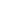 UNITSPara empezarCapítulo 1Capítulo 2Capítulo 3AVocabulary: describing people, leisure activities, likes, nationalities Grammar: the verb ser, noun/adjective agreement1A: ¿Qué haces en la escuela? Vocabulary: classroom ítems, rules, activities Grammar:stem-changing verbs, ser/estar1B: ¿Qué haces después de clases? Vocabulary: extracurricular activities Grammar: comparisons; review saber/conocer; hace + time2A: ¿Cómo te preparas? Vocabulary: daily routines, getting ready Grammar: reflexive verbs, possessive adjectives2B:¿Qué ropa compraste? Vocabulary: shopping, prices, money Grammar: review preterite of regular verbs; demonstrative adjectives3A: ¿Qué hiciste ayer? Vocabulary: running errands; locations in a downtown; items purchased Grammar: review DOPs; irregular preterite of ir, ser, hacer, tener, estar, poder Big IdeasTEKS1A, 1B, 1E, 1F, 2B, 2C, 3B1A, 1B, 1C, 1E, 1F, 2B, 2C, 3A, 3B1A, 1B, 1E, 1F, 2B, 2C, 2D, 3A, 3B1A, 1B, 1E, 2A, 2B, 3B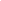 UNITSCapítulo 4Capítulo 5Capítulo 3BCapítulo 7Capítulos Opcionales4A: Cuando éramos niños Vocabulary: toys, describing children Grammar: the imperfect tense- regular and irregular, IOP4B: Celebrando los días festivos Vocabulary: etiquette; holidays and family celebrations Grammar: the imperfect tense; describing a situation; reciprocal actions5A: Un acto heróico Vocabulary: natural disasters; emergencies; rescues; heroes Grammar: imperfect tense; preterite of oír, leer, creer, destruir5B: Un accidente Vocabulary: parts of the body; accidents; emergency room Grammar: irregular preterites of venir, poner, decir, traer; imperfect progressive and preterite3B: ¿Cómo se va? Vocabulary: places in a city/town; driving; modes of transportation Grammar: review DOPs; irregular affirmative tú commands; review irregular present progressive7A: ¿Cómo se hace la paella? Vocabulary: cooking; food; appliances; following a recipe; giving directions in a kitchen Grammar: negative tú commands; impersonal se7B: ¿Te gusta comer al aire libre? Vocabulary: camping and cookouts; food Grammar: Usted and ustedes commands; uses of por8A: Un viaje en avión Vocabulary: visiting an airport; planning a trip; traveling safely Teach vocabulary and reinforce with lecturas8B: Quiero que disfrutes de tu viaje Vocabulary: staying in a hotel; tourist behaviors; traveling in a foreign city Teach vocabulary and reinforce with lecturas9A: ¿Qué profesión? Vocabulary: professions; making plans for the future; Teach vocabulary and reinforce with lecturas9B: ¿Qué haremos para mejorar el mundo?  Vocabulary: environment; environmental issues and solutions Teach vocabulary and reinforce with lecturasBig IdeasTEKS1A, 1B, 1E, 2B, 2C, 3B1A, 1B, 1C, 1D, 1E, 1F, 2B, 2C, 3A, 3B1A, 1E, 2B, 2C, 3B